БАШҠОРТОСТАН РЕСПУБЛИКАҺЫның                                                                            советЙƏРМƏКƏЙ районы                                                                     сельского поселения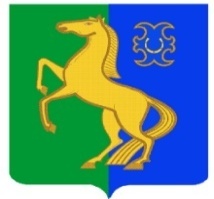 муниципаль РАЙОНЫның                                                                Усман-Ташлинский СЕЛЬСОВЕТ уҫман-ташлы АУЫЛ СОВЕТЫ                                                                      МУНИЦИПАЛЬНОГО РАЙОНА            ауыл БИЛƏмƏҺе                                                                                         ЕрмекеевскиЙ район                   советы                                                                                              РЕСПУБЛИкИ БАШКОРТОСТАН           КАРАР                                         № 15.6                                 РЕШЕНИЕ       23 март 2022 й.                                                                                        23 марта 2022 г.Об утверждении на 2022 год стоимости одного квадратного метра общей площади нежилых помещений по сельскому поселению Усман-Ташлинский  сельсовет муниципального района Ермекеевский район Республики БашкортостанВ соответствии со ст. ст. 15, 51 Федерального закона «Об общих принципах организации местного самоуправления в Российской Федерации» от 06 октября 2003 года № 131-ФЗ и решением Совета сельского поселения Усман-Ташлинский сельсовет муниципального района Ермекеевский район Республики Башкортостан «О порядке оформления прав пользования муниципальным имуществом муниципального района Ермекеевский район Республики Башкортостан и об определении годовой арендной платы за пользование муниципальным имуществом муниципального района Ермекеевский район Республики Башкортостан» от 23 марта  2022 года №15.5, приказа Министерства земельных и имущественных отношений Республики Башкортостан от 17 декабря 2021 г. №2637, Совета муниципального района Ермекеевский район Республики Башкортостан решил:	 1. Утвердить стоимость одного квадратного метра общей площади нежилых помещений на территории муниципального района Ермекеевский район Республики Башкортостан (Сс), определенный независимым оценщиком в соответствии с законодательством, регулирующим оценочную деятельность в Российской Федерации в размере 29 791 руб.       2. Контроль за выполнением  настоящего решения оставляю за собой.       3. Настоящее решение вступает в силу с 01 января 2022 года. Глава СП      подпись          Г.Г.ГибаеваКопия верна, управделами                          Р.А.Тукаева